ПОЛОЖЕНИЕО СЕРТИФИКАТАХна покупку в цветочном магазинеFLORS.ru(ИЗВЛЕЧЕНИЕ)ОБЩИЕ ПОЛОЖЕНИЯСертификат на покупку в цветочном магазине FLORS.ru – это документ, удостоверяющий право его держателя получить в цветочном магазине FLORS.ru товары на сумму, равную номинальной стоимости этого сертификата, посредством его обмена на товар (далее – «Сертификат»).Сертификат представляет собой напечатанный документ, содержащий индивидуальный номер, дату выдачи и установленное значение номинальной стоимости.Покупатель Сертификата – физическое или юридическое лицо, оплатившее денежные средства в размере номинальной стоимости Сертификата, в счет оплаты товаров, реализуемых в цветочном магазине FLORS.ru, и предоставившее третьему лицу, в интересах которого была совершена оплата Сертификата, право получить товар посредством обмена Сертификата на выбранный товар.Держатель Сертификата – физическое лицо, получившее во временное владение Сертификат и предъявившее его к исполнению в цветочный магазин FLORS.ru.Продавец Сертификата – лицо, осуществляющее продажу Сертификатов Покупателям Сертификатов. Продавцом Сертификата может быть как сам цветочный магазин FLORS.ru, так и лицо, надлежащим образом уполномоченное на продажу Сертификатов цветочным магазином FLORS.ru.Продавец товаров – цветочный магазин FLORS.ru, в котором Держатель сертификата может обменять Сертификат на Товар в пределах номинальной стоимости Сертификата.Правила оплаты, получения, исполнения и обмена Сертификатов регулируются настоящим Положением.Сертификат не является именным. Покупатель Сертификата имеет право подарить, либо иным образом передать Сертификат третьему лицу. Продавец Сертификата и цветочный магазин FLORS.ru не несут ответственность за то, кому и на каких основаниях передается Сертификат Покупателем Сертификата либо третьим лицом.Сертификат является публичной офертой. Настоящие правила определяют существенные условия публичного договора купли-продажи (оказания услуг) с использованием Сертификатов цветочного магазина FLORS.ru.При продаже Сертификата проводится ознакомление Покупателя с правилами обращения Сертификатов, закрепленных в настоящем Положении. Приобретение Сертификата означает согласие Покупателя Сертификата с настоящим Положением.Настоящее Положение размещено в свободном доступе на Интернет-сайте www.FLORS.ru.ПРИОБРЕТЕНИЕ И ДЕЙСТВИТЕЛЬНОСТЬ ПОДАРОЧНОГО СЕРТИФИКАТАСертификаты приобретаются на платной основе за наличный и/или безналичный расчет и используются для приобретения товаров, имеющихся в наличии на момент предъявления Сертификата у продавца товаров.Покупатель Сертификата вносит в кассу Продавца Сертификата сумму денежных средств равную номинальной стоимости Сертификата либо перечисляет денежные средства в оплату Сертификата в безналичном порядке на расчетный счет Продавца Сертификата.Единица номинальной стоимости Сертификата приравнивается к 1 (Одному) рублю Российской Федерации.Номинальная стоимость Сертификата подтверждает право Держателя данного Сертификата на получение товара (работы, услуги) на сумму, соответствующую указанной на Подарочном сертификате.Номинал Сертификата указан на его лицевой стороне. В обращение введены Сертификаты следующей номинальной стоимостью:500 (Пятьсот) рублей1 500 (Одна тысяча пятьсот) рублей;3 000 (Три тысячи) рублей;5 000 (Пять тысяч) рублей.Кроме того, в обращении могут иметься Сертификаты, номинальная стоимость которых зависит от пожелания Покупателя Сертификата.Образцы Сертификатов цветочного магазина FLORS.ru: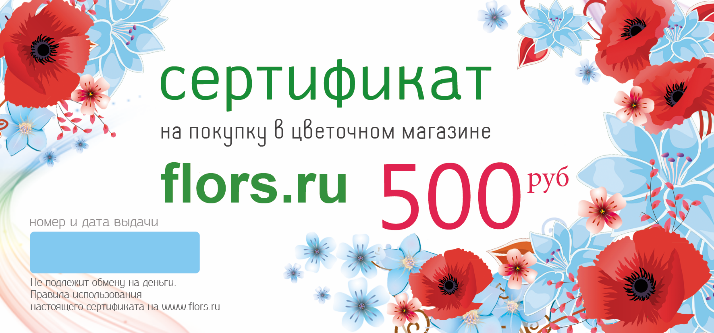 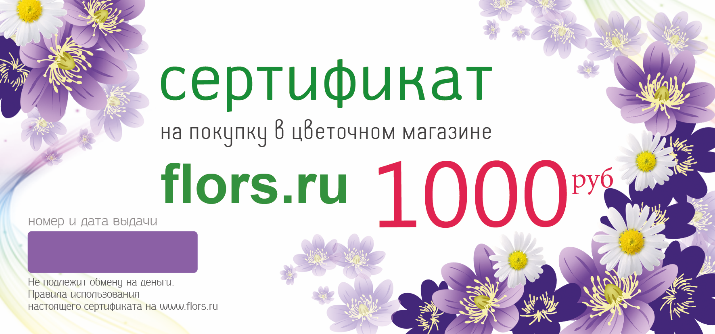 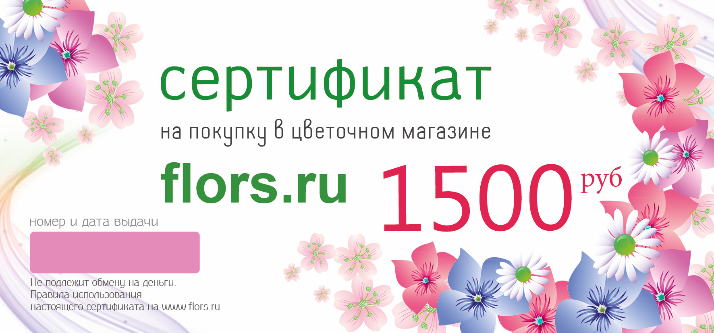 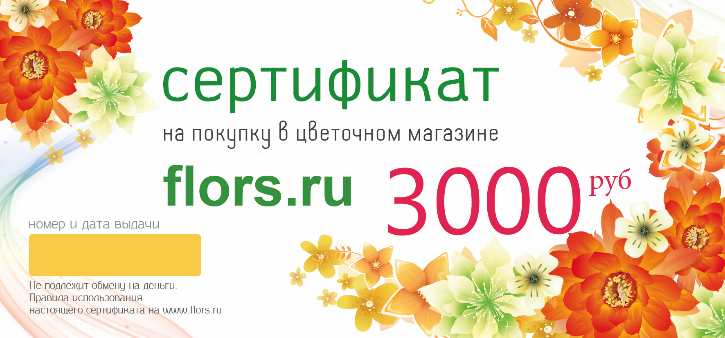 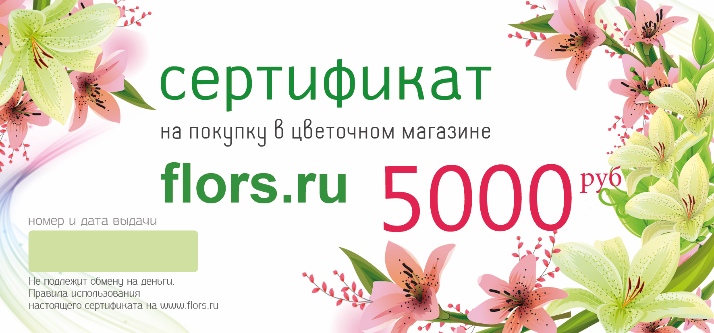 На каждом Сертификате должен быть номер и дата выдачи. Сертификаты без номера и даты выдачи недействительны. Номера всех выданных Сертификатов, даты выдачи Сертификатов, информация об оплате Сертификатов, а также информация о совершенном обмене Сертификатов на товар содержится в реестре Сертификатов, который ведет цветочный магазин FLORS.ru.Продавец Сертификата должен перечислить стоимость Сертификата за вычетом своей комиссии за продажу Сертификата цветочному магазину FLORS.ru и передать информацию о том, что Сертификат продан Покупателю Сертификата и оплата за Сертификат была перечислена цветочному магазину FLORS.ru. Сертификат считается действительным только после получения цветочным магазином FLORS.ru оплаты за сертификат.Если Сертификат отсутствует в реестре сертификатов цветочного магазина FLORS.ru, или сертификат с таким номером уже был обменен на товар цветочным магазином FLORS.ru, или оплата за Сертификат не была получена Цветочным магазином FLORS.ru, то обмен на товар такого Сертификата не осуществляется. В этом случае Держатель сертификата имеет право обратиться к Продавцу Сертификата для его замены или возврата денежных средств, уплаченных за Сертификат.Сертификат действителен в течение 3 (Трех) месяцев с даты выдачи. В случае, если Сертификат не будет использован в течение срока его действия, денежные средства, уплаченные за него, возврату не подлежат.На приобретение Сертификата не распространяются скидки цветочного магазина FLORS.ru.При обмене Сертификата на товар никакие скидки цветочного магазина FLORS.ru не действуют.Сертификат возврату и обмену на денежный эквивалент не подлежит, денежные средства, уплаченные за него, не возвращаются.В случае потери, кражи, порчи или механического повреждения, которое не позволяет идентифицировать Сертификат по индивидуальному номеру и дате выдачи, Сертификат не восстанавливается и денежные средства, уплаченные за него, не возвращаются.ИСПОЛЬЗОВАНИЕ ПОДАРОЧНОГО СЕРТИФИКАТАУчитывая, что Сертификат не обладает средствами защиты от копирования, Покупатель Сертификата и Держатель Сертификата не должны допускать использование Сертификата неуполномоченными лицами, а также компрометации номера и даты выдачи Сертификата, поскольку обмен Сертификата на товар осуществляется по уникальному номеру Сертификата. Если Сертификат с данным номером уже был использован для обмена на товар, то повторное использование сертификата с использованным номером не осуществляется.Сертификаты принимаются к обмену на товар в цветочном магазине FLORS.ru. Продавец товаров в соответствии с условиями настоящего Положения обязуется передать товар из имеющихся в наличии на момент предъявления Сертификата у Продавца товаров любому лицу, предъявившему Сертификат вне зависимости от личности предъявителя (Держателя Сертификата) и оснований получения Сертификата предъявителем на следующих условиях:Сертификат предъявлен совершеннолетним дееспособным лицом;Сертификат предъявлен несовершеннолетним лицом совместно с одним из родителей (законных представителей).Сертификат может быть использован только для оплаты товара. Сертификат не может быть использован для оплаты услуг, оказываемых Продавцом товаров, включая, но не ограничиваясь доставку товара до покупателя или пересадку растений.В соответствии с Сертификатом Продавец товаров исполняет в пользу лица, предъявившего Сертификат и заявившего о своем праве (Держателя Сертификата), необходимые действия по продаже товара в пределах номинальной стоимости Сертификата, предъявленного к исполнению. Стоимость товара определяется в соответствии с прейскурантом, действующим у Продавца товаров на момент предъявления Сертификата.Вся номинальная стоимость Сертификата используется при покупке товара единовременно и в полном объеме.При обмене Подарочных сертификатов на товары возможны три ситуации:Стоимость товара (работы, услуги) равна номиналу Сертификата;Стоимость товара (работы, услуги) больше номинала Сертификата;Стоимость товара (работы, услуги) меньше номинала Сертификата.В случае если суммарная стоимость выбранных товаров превышает номинальную стоимость, указанную на Сертификате, разница доплачивается Держателем Сертификата наличными денежными средствами в кассу продавца товаров и/или в форме безналичного расчета.В случае если суммарная стоимость выбранных товаров меньше номинальной стоимости Сертификата, образовавшаяся разница Держателю Сертификата не выплачивается.Сертификат подлежит изъятию в момент получения товаров.Допускается суммирование нескольких Сертификатов для совершения единовременной покупки.Поврежденные Сертификаты или Сертификаты, в подлинности которых у представителей Продавца товаров возникли сомнения, к обмену на товар не принимаются.ДОПОЛНИТЕЛЬНЫЕ УСЛОВИЯГарантийное обслуживание, обмен и возврат некачественных товаров, а также товаров надлежащего качества, приобретенных с использованием Сертификата, осуществляется в общем порядке, предусмотренном действующим законодательством Российской Федерации и правилами, установленными в Продавце товаров.Продавец товаров оставляет за собой право вносить любые изменения в настоящее Положение о Сертификатах в любое время в одностороннем порядке. Информация об изменениях условий размещается и доступна на сайте www.FLORS.ru. Держатель Сертификата должен самостоятельно отслеживать изменения в правилах обращения Сертификата.Компания-продавец не несет ответственности за несанкционированное использование Сертификата, поскольку он является предъявительским и не требует удостоверения личности.